Πλάνο εγγράφουΕισαγωγήΤα συμβαλλόμενα μέρη της παρούσας συμφωνίας σχετικά με την κοινωνική ευθύνη του Ομίλου EDF είναι τα ακόλουθα: Αφενός, Ο Όμιλος EDF, σημαντικός ενεργειακός παράγοντας και ο κορυφαίος παγκόσμιος φορέας εκμετάλλευσης ηλεκτρικής ενέργειας, με ενεργή παρουσία σε όλους τους τομείς της ηλεκτρικής ενέργειας: υπηρεσίες παραγωγής, μεταφοράς, διανομής, εμπορίας, προμήθειας και ενέργειας. Η ενεργειακή παραγωγή του Ομίλου, η οποία και σημειώνει ανάπτυξη στη χρήση ανανεώσιμων πηγών ενέργειας, στηρίζεται σε ένα διαφοροποιημένο ενεργειακό μείγμα χαμηλών εκπομπών άνθρακα με βάση την πυρηνική ενέργεια.Και αφετέρου, Οι παγκόσμιες συνδικαλιστικές οργανώσεις IndustriALL Global Union και PSI, που εκπροσωπούν πάνω από 70 εκατομμύρια εργαζόμενους στον εξορυκτικό, ενεργειακό και βιομηχανικό κλάδο, καθώς και η πλειοψηφία των συνδικάτων που δραστηριοποιούνται στους επιχειρηματικούς τομείς του Ομίλου.Επίσης, οι συνδικαλιστικές οργανώσεις που εκπροσωπούνται στις διάφορες επιχειρήσεις του Ομίλου.Τα συμβαλλόμενα μέρη αυτής της συμφωνίας υποστηρίζουν ότι η βιωσιμότητα της εταιρείας προκύπτει μόνο από τον συνδυασμό οικονομικής απόδοσης και κοινωνικής προόδου.Τα συμβαλλόμενα μέρη επιβεβαιώνουν δια της παρούσης τη σημασία ύπαρξης ενός ανοιχτού και εποικοδομητικού διαλόγου σε παγκόσμιο επίπεδο, με σκοπό τη συνεχή βελτίωση των δικαιωμάτων των εργαζομένων και των λοιπών ενδιαφερόμενων μερών, όπως και την υιοθέτηση βέλτιστων πρακτικών στο σύνολο των επιχειρηματικών δραστηριοτήτων του Ομίλου EDF. Η παρούσα συμφωνία σηματοδοτεί ένα νέο στάδιο στη συλλογική εργασιακή και κοινωνική δέσμευση, το οποίο διαμορφώθηκε με βασικούς πυλώνες το πνεύμα εμπιστοσύνης, διαφάνειας και την εμπειρία στον τομέα της κοινωνικής ευθύνης που αποκτήθηκαν από κοινού τα τελευταία 13 χρόνια. Ενσωματώνει τις θεμελιώδεις αρχές μιας κοινής κοινωνικής βάσης για όλες τις εταιρείες του Ομίλου, η οποία διέπεται από τις εταιρικές αξίες του σεβασμού, της αλληλεγγύης και της υπευθυνότητας.Έχει τετραετή ισχύ, απευθύνεται σε όλους τους εργαζομένους του Ομίλου EDF και θα προωθηθεί στην αλυσίδα εφοδιασμού του Ομίλου. Εφαρμόζεται σε κάθε νέα ελεγχόμενη εταιρεία που προσχωρεί στον Όμιλο. Τα συμβαλλόμενα μέρη επιβεβαιώνουν με τον τρόπο αυτό τις δεσμεύσεις τους όσον αφορά τον σεβασμό των ανθρωπίνων δικαιωμάτων, την ακεραιότητα, την ενίσχυση των ανδρών και των γυναικών και την υποστήριξη των κοινοτήτων και των εδαφών. Οι δεσμεύσεις αυτές συμβαδίζουν με τους στόχους της βιώσιμης ανάπτυξης, όπως αυτοί εγκρίθηκαν από τον ΟΗΕ, και υιοθετούνται από τον Όμιλο EDF. Η παρούσα συμφωνία ενσωματώνει τις σημαντικές αλλαγές τόσο στο εξωτερικό (ενεργειακή μετάβαση, συμφωνία των Παρισίων της 12ης Δεκεμβρίου 2015) όσο και στο εσωτερικό πλαίσιο του Ομίλου EDF: το στρατηγικό σχέδιο Cap 2030 στοχεύει στη μείωση των εκπομπών διοξειδίου του άνθρακα και τη διαχείριση της ενεργειακής ζήτησης. Η νέα αυτή συμφωνία απορρέει από διαπραγματεύσεις παγκόσμιας κλίμακας και καθορίζει τις αρχές που ισχύουν σε όλα τα εδάφη δραστηριοποίησης του Ομίλου EDF. Οι εταιρείες του Ομίλου EDF, παρά τις διαφορές ως προς τις επιχειρηματικές τους δραστηριότητες και τη γεωγραφική τους τοποθεσία, ενώνονται κάτω από αυτό το κοινό πρίσμα δεσμεύσεων. Στόχος της παρούσας συμφωνίας αποτελεί η στήριξη εφαρμογής κοινωνικά υπεύθυνων πρακτικών.Πεδίο εφαρμογής Η συμφωνία ισχύει για κάθε εταιρεία που υπάγεται σε άμεσο ή έμμεσο έλεγχο από την EDF. Σε αυτές τις εταιρείες, η συμφωνία ισχύει για κάθε εργαζόμενο ανεξάρτητα από το είδος της σύμβασης που έχει υπογράψει.Ο Όμιλος θα προωθήσει αυτή τη συμφωνία και θα διασφαλίσει την τήρηση των εν λόγω αρχών από τους προμηθευτές και τους υπεργολάβους της.Σε περίπτωση συγχώνευσης, εξαγοράς ή αναδιάρθρωσης που έχει ως συνέπεια τη δημιουργία νέων οντοτήτων που ελέγχονται από τον Όμιλο, αν αυτές οι νέες οντότητες εμπίπτουν στο πεδίο εφαρμογής της παρούσας συμφωνίας, πρέπει να συμμορφώνονται με τις διατάξεις της σύμφωνα με τους όρους και τις προϋποθέσεις που αναφέρονται παραπάνω.Εάν μια εταιρεία δεν πληροί πλέον τα παραπάνω κριτήρια, η συμφωνία θα παύσει να ισχύει στο τέλος της εκάστοτε τρέχουσας λογιστικής χρήσης.Ο Όμιλος θα παρέχει ενημερωμένους καταλόγους των παγκόσμιων δραστηριοτήτων του σε τακτική βάση. Ο Όμιλος δεσμεύεται ότι οι πολιτικές του θα συνάδουν με τις δεσμεύσεις της παρούσας συμφωνίας.Οι εταιρείες που εμπίπτουν στο πεδίο εφαρμογής της παρούσας συμφωνίας θα αναφέρονται στο εξής ως οι «Εταιρείες του Ομίλου», ο «Όμιλος EDF» ή «ο Όμιλος». ΣΕΒΑΣΜΟΣ ΚΑΙ ΑΚΕΡΑΙΟΤΗΤΑ1. Σεβασμός των ανθρωπίνων δικαιωμάτων σε όλες τις δραστηριότητες του Ομίλου EDF ανά τον κόσμο Ο Όμιλος EDF αντιλαμβάνεται τον σεβασμό των ανθρωπίνων δικαιωμάτων ως απαραίτητη προϋπόθεση για τη διεξαγωγή των δραστηριοτήτων της, και σε περίπτωση παραβίασής τους δεν επιδεικνύει κανενός είδους ανοχή ούτε στις δραστηριότητές της, αλλά και ούτε στους προμηθευτές, τους υπεργολάβους ή τους εταίρους της.Ο Όμιλος EDF υποστηρίζει τις διεθνείς δεσμεύσεις των Ηνωμένων Εθνών σχετικά με την προστασία και προάσπιση των ανθρωπίνων δικαιωμάτων, και πιο συγκεκριμένα την Οικουμενική Διακήρυξη για τα Ανθρώπινα Δικαιώματα (1948), τη Διακήρυξη για την Κατάργηση των Διακρίσεων εις βάρος των Γυναικών (1967), τη Διακήρυξη των Δικαιωμάτων του Παιδιού (1959), το Διεθνές Σύμφωνο για τα Ατομικά και Πολιτικά Δικαιώματα (1966) και το Διεθνές Σύμφωνο των Ηνωμένων Εθνών για τα Οικονομικά, Κοινωνικά και Πολιτιστικά Δικαιώματα (1966). Δεσμεύεται για την εφαρμογή των αρχών των Θεμελιωδών Συμβάσεων της Διεθνούς Οργάνωσης Εργασίας (ΔΟΕ):  Εγγύηση της συνδικαλιστικής ελευθερίας και των αρχών της συλλογικής διαπραγμάτευσης: Σύμβαση 87 για τη συνδικαλιστική ελευθερία και την προστασία του συνδικαλιστικού δικαιώματος, 1948 Σύμβαση 98 για το δικαίωμα οργάνωσης και συλλογικής διαπραγμάτευσης, 1949 Κατάργηση της καταναγκαστικής και υποχρεωτικής εργασίας: Σύμβαση 29 για την καταναγκαστική εργασία, 1930 Σύμβαση 105 για την κατάργηση της καταναγκαστικής εργασίας, 1957 Απαγόρευση της παιδικής εργασίας και εκμετάλλευσης: Σύμβαση 138 για την ελάχιστη ηλικία, 1973 Σύμβαση 182 για τις χειρότερες μορφές παιδικής εργασίας, 1999 Καταπολέμηση των διακρίσεων: Σύμβαση 100 περί ίσης αμοιβής, 1951 Σύμβαση 111 για τις διακρίσεις (εργασία και απασχόληση), 1958Σύμβαση 135 για τους εκπροσώπους των εργαζομένων, 1971Η δέσμευση του Ομίλου επεκτείνεται και στις χώρες που δεν έχουν ακόμη επικυρώσει αυτές τις συμβάσεις. Τα συμβαλλόμενα μέρη θα μπορούν να την προωθούν σε επαγγελματικές οργανώσεις και αρμόδιες τοπικές αρχές, αξιοποιώντας την εμπειρία τους από την εφαρμογή τους σε εταιρείες που ανήκουν στον Όμιλο EDF και την αλυσίδα εφοδιασμού του. Ο Όμιλος EDF βασίζεται επίσης στις κατευθυντήριες γραμμές του Οργανισμού Οικονομικής Συνεργασίας και Ανάπτυξης (ΟΟΣΑ) για τις πολυεθνικές επιχειρήσεις, όπως αυτές ενημερώθηκαν το 2011, στις κατευθυντήριες αρχές των Ηνωμένων Εθνών για τις επιχειρήσεις και τα ανθρώπινα δικαιώματα (2011), καθώς και στην Τριμερή Δήλωση Αρχών της Διεθνούς Οργάνωσης Εργασίας (ΔΟΕ) σχετικά με τις πολυεθνικές επιχειρήσεις (αναθεώρηση 2017). Επαναβεβαιώνει τη δέσμευσή του σχετικά με την πρακτική εφαρμογή των δέκα αρχών του Οικουμενικού Συμφώνου των Ηνωμένων Εθνών του Ιουλίου του 2000 (η 10η αρχή υιοθετήθηκε τον Ιούνιο του 2004). Επίσης, δεσμεύεται, μαζί με τα συμβαλλόμενα μέρη, να τις προωθήσει στους προμηθευτές και τους υπεργολάβους του. Σε περίπτωση σύγκρουσης των προτύπων με τους νόμους που ισχύουν στις χώρες δραστηριοποίησης του Ομίλου, ο τελευταίος θα πρέπει να καταβάλλει προσπάθειες ώστε να εφαρμόσει τις πλέον προστατευτικές διατάξεις για τα ανθρώπινα δικαιώματα.Επιπλέον, ο γαλλικός νόμος της 27ης Μαρτίου 2017 σχετικά με το καθήκον επαγρύπνησης των μητρικών και των υπεργολάβων απαιτεί την κατάρτιση και τη δημοσίευση ενός σχεδίου επαγρύπνησης. Αυτό πρέπει να προσδιορίζει τους κινδύνους και να προλαμβάνει τυχόν σοβαρές παραβιάσεις των θεμελιωδών ελευθεριών που διέπουν τα ανθρώπινα δικαιώματα, την υγεία και την ασφάλεια των ανθρώπων και του περιβάλλοντος. Για τον Όμιλο EDF, αυτοί οι κίνδυνοι θα εκτιμώνται με γνώμονα τις δραστηριότητες της μητρικής εταιρείας, τις δραστηριότητες των εταιρειών που τελούν υπό τον άμεσο ή έμμεσο έλεγχό της και τις δραστηριότητες των υπεργολάβων και προμηθευτών με τους οποίους διατηρεί εμπορική σχέση. Το σχέδιο επαγρύπνησης θα αναπτυχθεί και θα υλοποιηθεί σε συνεργασία με τα ενδιαφερόμενα μέρη της εταιρείας, συμπεριλαμβανομένων των οργανώσεων που εκπροσωπούν τους εργαζομένους. Ο Όμιλος θα εφαρμόσει αυτό το σχέδιο σε κάθε μία από τις θυγατρικές που τελούν υπό τον έλεγχό του. Θα τεθεί σε ισχύ ένας μηχανισμός καταγγελίας δυσλειτουργιών, ο οποίος θα είναι ανοικτός προς κάθε ενδιαφερόμενο μέρος. Ο Όμιλος EDF ευνοεί τη σταθερή απασχόληση και προωθεί την αξιοπρεπή εργασία όπως αυτές ορίζονται από τη ΔΟΕ, δηλαδή ως ένα παραγωγικό έργο που αποφέρει αξιοπρεπές εισόδημα και:- εξασφαλίζει ασφαλείς συνθήκες στον χώρο εργασίας,- παρέχει κοινωνική προστασία στους εργαζομένους, - δίνει στους ανθρώπους την ελευθερία να εκφράζουν τα αιτήματά τους, αλλά και να οργανώνουν και να συμμετέχουν σε αποφάσεις που επηρεάζουν τη ζωή τους.2- Προώθηση της δεοντολογίας του Ομίλου και πρόληψη της διαφθοράς Ο Όμιλος EDF και οι υπάλληλοί του δεσμεύονται να συμμορφώνονται με τους ισχύοντες νόμους και κανονισμούς, σε κάθε περίπτωση και σε κάθε χώρα στην οποία δραστηριοποιείται ο Όμιλος.Τα συμβαλλόμενα μέρη δεσμεύονται να προωθούν την καταπολέμηση της διαφθοράς σε όλες τις μορφές της. Για τον σκοπό αυτό, ο Όμιλος EDF θα εφαρμόζει όλα τα απαραίτητα μέτρα και θα διασφαλίζει ότι οι υπάλληλοί του λαμβάνουν σχετική εκπαίδευση. Όπως υποστηρίζουν οι διεθνείς οργανισμοί καταπολέμησης της διαφθοράς, κανένας υπάλληλος δεν έχει το δικαίωμα να υπόσχεται, να προσφέρει, να αποζητά ή να λαμβάνει πλεονεκτήματα προς αντιστάθμιση κάποιας ενέργειας ή ως κάλυψη σε περίπτωση έλλειψης αυτής. Ως εκ τούτου, όλοι οι εργαζόμενοι του Ομίλου EDF οφείλουν να αποφεύγουν καταστάσεις στις οποίες η συμπεριφορά τους ενδέχεται να αντιτίθεται σε αυτή την αρχή. Ο Όμιλος EDF επιθυμεί να συνδιαλέγεται αποκλειστικά με συνεργάτες που συμμορφώνονται με τους κανόνες της ακεραιότητας και με τις αξίες του Ομίλου. Ως εκ τούτου, υποβάλλει σε έλεγχο ακεραιότητας όλους τους συνεργάτες και τις επιχειρηματικές του σχέσεις.  Τα συμβαλλόμενα μέρη δεσμεύονται να προστατεύουν τους καταγγέλλοντες δημοσίου συμφέροντος (whistleblowers), καθώς και τον/τους κατηγορούμενο/-ους αλλά και τις συλλεχθείσες πληροφορίες. Ο μηχανισμός αυτός αποσκοπεί στη διασφάλιση της εμπιστευτικότητας και την προστασία έναντι οποιωνδήποτε αντιποίνων ή μέτρων διακριτικής μεταχείρισης για οποιονδήποτε μάρτυρα δημοσίου συμφέροντος ο οποίος ανιδιοτελώς και με καλή πίστη αναφέρει ένα θέμα που γνωρίζει προσωπικά και εμπίπτει στους μηχανισμούς επαγρύπνησης που προβλέπει ο νόμος. Ο Όμιλος EDF θα ευαισθητοποιήσει και θα εκπαιδεύσει τους υπαλλήλους του για τα εν λόγω θέματα και τις σχετικές πολιτικές και διαδικασίες μέσω στοχοθετημένων επικοινωνιών ή/και προγραμμάτων, σε συνεργασία με τους εκπροσώπους των συνδικαλιστικών οργανώσεων.Ο Όμιλος EDF εφαρμόζει την αρχή της φορολογικής διαφάνειας. Σύμφωνα με τη φορολογική του πολιτική και στο πλαίσιο της δέσμευσής του σχετικά με τον κώδικα δεοντολογίας του Ομίλου, ο Όμιλος EDF ενοποιεί τα κέρδη του στις χώρες όπου αυτά παράγονται. Ο Όμιλος δημοσιεύει επίσης διαφανείς φορολογικές εκθέσεις για κάθε χώρα, σύμφωνα με όσα προβλέπονται από τον ΟΟΣΑ. 3- Καταπολέμηση κάθε είδους παρενόχλησης και περιστατικών βίας στην εργασία Προς προάσπιση των δικαιωμάτων του κάθε ανθρώπου, τα συμβαλλόμενα μέρη δεν πρόκειται να ανεχθούν οποιοδήποτε περιστατικό παρενόχλησης ή βίας κάθε μορφής, είτε εντός του χώρου εργασίας, ο οποίος μπορεί να είναι οποιοσδήποτε χώρος όπου οι εργαζόμενοι εκτελούν εργασιακές δραστηριότητες, είτε εκτός του χώρου αυτού εάν η εκάστοτε πρακτική συνδέεται με τις επαγγελματικές σχέσεις μεταξύ των ατόμων. Ο Όμιλος EDF δεσμεύεται να προστατεύει τους υπαλλήλους του από κάθε περιστατικό βίας, κακοποίησης και παρενόχλησης στον εργασιακό χώρο. Συγκεκριμένα, κάθε εταιρεία του Ομίλου θα λαμβάνει τα απαραίτητα μέτρα για την πρόληψη και την αντιμετώπιση της παρενόχλησης, της σωματικής και ψυχολογικής βίας δίνοντας ιδιαίτερη προσοχή στα περιστατικά βίας με βάση το φύλο. Τα μέτρα αυτά στοχεύουν στην ενημέρωση και την εκπαίδευση των εργαζομένων σχετικά με τους κινδύνους παρενόχλησης, των μέτρων πρόληψής τους, αλλά και της καταπολέμησης των εν λόγω πρακτικών. Σε συνεργασία με τους εκπροσώπους των εργαζομένων, ο Όμιλος δεσμεύεται να αναπτύξει και να εφαρμόσει ένα πρόγραμμα πρόληψης και δράσης για την αποφυγή αυτών των μορφών παρενόχλησης και βίας στο εργασιακό περιβάλλον κάθε εταιρείας και να αντιμετωπίσει τυχόν γεγονότα αντίστοιχης φύσης σύμφωνα με την πολιτική μηδενικής ανοχής του Ομίλου, ακολουθώντας τις κατευθυντήριες γραμμές και τις βέλτιστες πρακτικές της ΔΟΕ. Οι υπάλληλοι του Ομίλου ευαισθητοποιούνται και εκπαιδεύονται σχετικά με τα εν λόγω ζητήματα, καθώς και για τις σχετικές πολιτικές και διαδικασίες. Όλοι οι εργαζόμενοι πρέπει να αντιμετωπίζονται με σεβασμό.  Αναγνωρίζουν ότι οι επαγγελματικές σχέσεις που βασίζονται στον σεβασμό των άλλων, στο ομαδικό πνεύμα και στην αμοιβαία συνεργασία συμβάλλουν στη δημιουργία ενός θετικού εργασιακού περιβάλλοντος. 4- Διασφάλιση κοινωνικής ευθύνης με τους προμηθευτές και τους υπεργολάβους μαςΟ Όμιλος EDF δεσμεύεται να προβεί στην κοινοποίηση και την προώθηση αυτής της συμφωνίας στους προμηθευτές και τους υπεργολάβους του.Οι απαιτήσεις του Ομίλου καλύπτουν ειδικότερα τα ακόλουθα πεδία: συμμόρφωση με το εθνικό δίκαιο της χώρας στην οποία εκτελείται η σύμβασησυμμόρφωση με τα διεθνή πρότυπα εργασίας υγεία και ασφάλεια των εργαζομένων, συμπεριλαμβανομένων των εφαρμοστέων διεθνών προτύπωνσεβασμός του περιβάλλοντοςσυμμόρφωση με την πολιτική δεοντολογίας και συμμόρφωσης του Ομίλου EDFΟι εταιρείες του Ομίλου εφαρμόζουν τις κατάλληλες διαδικασίες επιλογής και αξιολόγησης για τους προμηθευτές και τους υπεργολάβους τους, οι οποίες έχουν σχεδιαστεί για να συνάδουν με αυτές τις απαιτήσεις. Οι απαιτήσεις αυτές συμπληρώνουν τον Χάρτη για την Αειφόρο Ανάπτυξη που δημιουργήθηκε το 2006 και αναθεωρήθηκε το 2014 και βρίσκεται σε ισχύ μεταξύ της EDF και των προμηθευτών της. Οι εταιρείες του Ομίλου πρέπει να προωθούν αυτές τις αρχές στους πλειοδότες τους.  Στις χώρες και τα εδάφη δραστηριοποίησής του, ο Όμιλος EDF δίνει ιδιαίτερη προσοχή στην ενίσχυση των σχέσεων και των δραστηριοτήτων του με τις τοπικές μικρομεσαίες επιχειρήσεις (ΜΜΕ). Με την ιδιότητα αυτή και σύμφωνα με τους ισχύοντες κανονισμούς, ο Όμιλος αναγνωρίζει και συμπεριλαμβάνει στις εκδηλώσεις ζήτησης τις διακυβεύσεις που σχετίζονται με την εδαφική ανάπτυξη.Ο Όμιλος μπορεί να προσφεύγει σε υπεργολάβους που απασχολούν άτομα με συμβάσεις εργασίας οι οποίες υπογράφονται σε διαφορετική χώρα από αυτή στην οποία πραγματοποιείται το έργο. Σε μια τέτοια περίπτωση, πρέπει να δοθεί ιδιαίτερη προσοχή στα ανθρώπινα δικαιώματα, τις συνθήκες εργασίας, τις συνθήκες στέγασης και την υγεία και ασφάλεια αυτών των εργαζομένων.  Τα συμβαλλόμενα μέρη θεωρούν ότι η υγεία και η ασφάλεια όσων απασχολούνται από τις επιχειρήσεις υπεργολαβίας είναι εξίσου σημαντικές με εκείνες του προσωπικού του Ομίλου. Το ζήτημα αυτό εξετάζεται στο άρθρο 5.Ο Όμιλος EDF διασφαλίζει την παρακολούθηση των απαιτήσεων όσον αφορά τους προμηθευτές και τους υπεργολάβους. Για τον σκοπό αυτό, εισάγει ένα σχέδιο επαγρύπνησης, το οποίο αποτελείται από χαρτογράφηση των κινδύνων που εντοπίζονται στους χώρους εργασίας των προμηθευτών και των υπεργολάβων, καθώς και την αξιολόγηση αυτών των κινδύνων και των μέτρων που ελήφθησαν για την πρόληψή τους (βλ. άρθρο 1 της παρούσας). Τυχόν επανειλημμένες παραβιάσεις των διατάξεων της παρούσας συμφωνίας, του νόμου, των κανόνων σχετικά με την υγεία και την ασφάλεια των εργαζομένων, των αρχών που διέπουν τις πελατειακές σχέσεις και των ισχυόντων περιβαλλοντικών κανονισμών, οι οποίες δεν διορθώνονται μετά από την επισήμανσή τους, ενδέχεται να οδηγήσουν σε τερματισμό των σχέσεων με τον προμηθευτή ή την επιχείρηση υπεργολαβίας, σύμφωνα με τις σχετικές συμβατικές υποχρεώσεις. Οποιαδήποτε αναφορά για κάποιον προμηθευτή εκ μέρους του συνόλου των συνδικαλιστικών οργανώσεων του Ομίλου σχετικά με πρακτικές που αποκλίνουν από τις προαναφερθείσες δεσμεύσεις θα υπόκειται σε ανάλυση και ανατροφοδότηση από τον Όμιλο EDF.ΕΞΕΛΙΞΗ ΤΩΝ ΓΥΝΑΙΚΩΝ ΚΑΙ ΑΝΔΡΩΝ5- Σημείο αναφοράς για τον τομέα της υγείας και της ασφάλειας στην εργασίαΟ Όμιλος EDF θέτει ως προτεραιότητα την υγεία και την ασφάλεια στον εργασιακό χώρο. Συνεχίζει να καταβάλλει προσπάθειες για να καταστεί αυτό σημείο αναφοράς στον συγκεκριμένο τομέα. Όλοι οι εργαζόμενοι πρέπει να πραγματοποιούν την αποστολή τους εντός των καλύτερων δυνατών εργασιακών συνθηκών, με μοναδικό αποδεκτό στόχο, εκείνο του «μηδενικού ποσοστού ατυχημάτων» και τη διατήρηση της υγείας και της ασφάλειας όλων. Αποτελεί υποχρέωση και ευθύνη του Ομίλου EDF να παρέχει ένα εργασιακό περιβάλλον που θα είναι ασφαλές για όλους τους εργαζομένους και τους υπεργολάβους.Για να επιτευχθεί αυτός ο στόχος, προτεραιότητα αποτελεί η εξάλειψη των θανατηφόρων ατυχημάτων. Οι υπογράφοντες παραδέχονται ότι η προστασία της υγείας και της ασφάλειας των εργαζομένων προκύπτει από την ύπαρξη αποτελεσματικών συστημάτων πρόληψης που βασίζονται στην τήρηση των τριών θεμελιωδών δικαιωμάτων σε σχέση με την υγεία και την ασφάλεια στην εργασία:το δικαίωμα της ενημέρωσης για τους κινδύνους στην εργασία και της κατάλληλης εκπαίδευσης και κατάρτισης για να εργάζονται με ασφάλεια,το δικαίωμα της άρνησης ή της διακοπής μιας εργασίας σε περίπτωση σοβαρού ή επικείμενου κινδύνου,το δικαίωμα ενεργούς συμμετοχής στον σχολιασμό και σε προγράμματα σχετικά με την υγεία και την ασφάλεια στην εργασία, συμπεριλαμβανομένης και της δημιουργίας επιτροπών υγείας και ασφάλειας σε όλους τους εργασιακούς χώρους του Ομίλου.Τα μέρη συμφωνούν να συνεργάζονται για την ανάπτυξη, την υλοποίηση και την προώθηση κοινών πρωτοβουλιών σχετικά με την υγεία και την ασφάλεια στην εργασία, όπως ο προσδιορισμός, η διάδοση βέλτιστων πρακτικών και η υποστήριξη καινοτόμων εγχειρημάτων για όλον τον Όμιλο EDF. Αυτό περιλαμβάνει πρωτοβουλίες σχετικές με την ποιότητα ζωής στην εργασία, σχετικά με την οργάνωση, τη διαρρύθμιση των χώρων και το εργασιακό περιβάλλον. Οι εν λόγω εργασίες πραγματοποιούνται στο πλαίσιο επιτροπών για την υγεία και την ασφάλεια. Ο Όμιλος EDF συμμορφώνεται με ένα πλαίσιο αναφοράς για την υγεία και την ασφάλεια που ισχύει στις εταιρείες του Ομίλου, σύμφωνα με την νομοθεσία της εκάστοτε χώρας. Το εν λόγω πλαίσιο αναφοράς καταρτίστηκε σύμφωνα με τα πρότυπα της ΔΟΕ, τις γενικές αρχές πρόληψης της ευρωπαϊκής οδηγίας-πλαισίου του 1989 για την υγεία και την ασφάλεια και με βάση τις βέλτιστες διοικητικές πρακτικές των μεγάλων βιομηχανικών ομίλων. Εντός ενός πλαισίου προόδου, τα αποτελέσματα σχετικά με την υγεία και την ασφάλεια μετρώνται μέσω των κατάλληλων δεικτών και γνωστοποιούνται σε όλους τους εργαζομένους.Λαμβάνονται μέτρα για την πρόληψη των επαγγελματικών κινδύνων, που μπορούν να διακινδυνεύσουν τη σωματική ή την ψυχολογική υγεία των εργαζομένων, αλλά και για τη διατήρηση της υγείας τους, ειδικότερα έναντι θεμάτων που αφορούν τη δημόσια υγεία.  Δίνεται ιδιαίτερη προσοχή στα ατυχήματα που συνδέονται με το εκάστοτε επάγγελμα.Ο Όμιλος προωθεί την κατάρτιση των υπεργολάβων του στον τομέα της υγείας και της ασφάλειας. Χρησιμοποιούνται όλα τα μέσα προκειμένου όλοι οι εργαζόμενοι να κατανοούν απόλυτα τις οδηγίες ασφάλειας και εργασίας στους χώρους εργασίας τους.Πρέπει να υπάρχουν σε όλες τις εταιρείες του Ομίλου προγράμματα ευαισθητοποίησης και κατάρτισης που θα καλύπτουν όλους τους εργαζομένους. Οι εργαζόμενοι πρέπει να έχουν ανά πάσα στιγμή πρόσβαση στον εξοπλισμό ασφαλείας που υπάρχει για την εργασία του και πρέπει να γνωρίζουν τους κανόνες. Οι νέες οντότητες που εισέρχονται στο πεδίο του Ομίλου θα πρέπει να υποστηρίζονται προληπτικά για να ανταποκριθούν στις απαιτήσεις του Ομίλου με βάση ένα κοινά αποδεκτό χρονοδιάγραμμα. Οι εταιρείες του Ομίλου EDF διασφαλίζουν, από τον σχεδιασμό τους και για όλη τη διάρκεια της ζωής τους, ότι τα σχέδια τους για επενδύσεις και αναδιάρθρωση δεν θα θέτουν σε κίνδυνο την υγεία και την ασφάλεια των εργαζομένων και των κατοίκων των γειτονικών περιοχών. Ο Όμιλος EDF ζητάει από τους εργαζομένους, τους προμηθευτές και τους υπεργολάβους του που εργάζονται στις μονάδες του και υπό τη διεύθυνσή του, να εργάζονται και να συμπεριφέρονται με ασφάλεια, έτσι ώστε να προστατεύονται οι ίδιοι και να προστατεύουν τους συναδέλφους τους στο πλαίσιο μιας ανησυχίας για κοινή επαγρύπνηση. Τα εργατικά ατυχήματα θα υπόκεινται σε αναλύσεις με σκοπό να αποφασιστούν διορθωτικές ενέργειες. Οι εταιρείες του Ομίλου EDF απαιτούν να ενημερώνονται εντός εύλογου χρονικού διαστήματος από τους παρόχους υπηρεσιών ή τους υπεργολάβους, όταν συμβαίνει ένα ατύχημα σε κάποιο εργοτάξιο ή σε μία από τις μονάδες τους κατά τη διάρκεια της παροχής των υπηρεσιών που γίνεται για λογαριασμό τους. 6- Προώθηση και επίτευξη της επαγγελματικής ισότητας μεταξύ των δύο φύλωνΟ Όμιλος EDF αποδεικνύει σε παγκόσμια κλίμακα τη βούλησή του για επαγγελματική ισότητα των δύο φύλων και για προώθηση της ανάμειξης των δύο φύλων στις ομάδες εργασίας και σε όλα τα επίπεδα της εταιρείας.Βασίζεται στις οικουμενικές αρχές περί της ισότητας των δικαιωμάτων, της απαγόρευσης των διακρίσεων μεταξύ των δύο φύλων και της ίσης μεταχείρισης για εργασία ίσης αξίας. Η εν λόγω δέσμευση βασίζεται στην πεποίθηση ότι είναι απαραίτητες συγκεκριμένες δράσεις που θα επιτρέπουν μια πραγματική ισότητα στις εταιρείες του Ομίλου και ότι η εν λόγω ισότητα αποτελεί πηγή κοινωνικής προόδου και οικονομικών επιδόσεων.Ο Όμιλος καταβάλλει προσπάθειες για την εξάλειψη επαγγελματικών διαφορών μεταξύ της κατάστασης των γυναικών και των ανδρών σε κάθε εταιρεία του Ομίλου, ενεργώντας ειδικότερα στο επίπεδο της επαγγελματικής σταδιοδρομίας, της κατάρτισης, της πρόσβασης σε υπεύθυνες θέσεις και των αμοιβών. Οι πρόοδος μετράται με τη βοήθεια κοινών δεικτών, ενώ η κατάσταση των χώρων εργασίας αξιολογείται συνεχώς. Επιπλέον, οι υπογράφοντες συμβάλλουν στην εξέλιξη της νοοτροπίας και στην καταπολέμηση των στερεοτύπων. Προωθούν, επίσης, πρακτικές που στοχεύουν στη διασφάλιση του συμβιβασμού μεταξύ της επαγγελματικής και της ιδιωτικής ζωής για όλους τους εργαζομένους του Ομίλου.7- Διασφάλιση της ίσης μεταχείρισης και καταπολέμηση των διακρίσεωνΟ Όμιλος EDF αναπτύσσει, προστατεύει και αξιοποιεί την ποικιλομορφία του εργατικού του δυναμικού, την οποία θεωρεί ως πλούτο. Οι υπογράφοντες συμφωνούν στον ορισμό του όρου «διάκριση», ότι είναι κάθε διάκριση, αποκλεισμός ή προτίμηση που βασίζεται, μεταξύ άλλων, στην υποτιθέμενη φυλή, το χρώμα, το φύλο, την ηλικία, τη θρησκεία, τα πολιτικά φρονήματα, τις γενεαλογικές καταβολές, την κοινωνική καταγωγή, κάποια αναπηρία, την οικογενειακή κατάσταση, τον σεξουαλικό προσανατολισμό ή την ταυτότητα του φύλου, και η οποία έχει ως αποτέλεσμα την καταστροφή ή την αλλοίωση της αρχής των ίσων ευκαιριών και της ίσης μεταχείρισης σχετικά με την εργασία.Η ποικιλομορφία ενθαρρύνεται σε όλα τα επίπεδα των εταιρειών του Ομίλου με αποτέλεσμα η σύνθεση του προσωπικού να συνάδει με τη σύνθεση της κοινωνίας των πολιτών στην οποία δραστηριοποιούνται. Ο Όμιλος προστατεύει τους εργαζομένους έναντι κάθε μορφής διάκρισης και αντιποίνων. Δίνοντας έμφαση στον σεβασμό στην αξιοπρέπεια, οι υπογράφοντες συγκρατούν τρεις τομείς ιδιαίτερης επαγρύπνησης: Η ένταξη εργαζομένων με αναπηρία. Ο Όμιλος δεσμεύεται να αναπτύξει μια πολιτική υποδοχής εργαζομένων με αναπηρία που θα βασίζεται σε μια προσπάθεια πρόσληψης και σε συγκεκριμένες δράσεις ένταξης και υποστήριξης της επαγγελματικής σταδιοδρομίας. Η καταγωγή ή η αποδοχή (εθνοτική, εθνική, περιφερειακή, πολιτιστική, θρησκευτική, οικογενειακή, κοινωνική κ.λπ.) δεν πρέπει σε καμία περίπτωση να αποτελέσει λόγο για να μην προσληφθεί ένα άτομο. Κατά τον ίδιο τρόπο, κανένα είδος εργασίας δεν πρέπει να προορίζεται αποκλειστικά ή να απαγορεύεται σε ένα άτομο εξαιτίας της καταγωγής του. Ο σεξουαλικός προσανατολισμός. Ο Όμιλος αγωνίζεται για την καταπολέμηση των διακρίσεων που σχετίζονται με τον σεξουαλικό προσανατολισμό και την ταυτότητα του φύλου. Στο πλαίσιο αυτό, ένας εργαζόμενος μπορεί να αρνηθεί μια μετάθεση σε ένα κράτος, στο οποίο η ομοφυλοφιλία θεωρείται ποινικό αδίκημα, χωρίς να επηρεάζεται η επαγγελματική του σταδιοδρομία. Ο Όμιλος αναφέρεται στις κατευθυντήριες αρχές που θεσπίστηκαν από τον ΟΗΕ για την καταπολέμηση των διακρίσεων εξαιτίας του σεξουαλικού προσανατολισμού.8- Δυνατότητα σε κάθε εργαζόμενο να εξελίξει τις δεξιότητες και την επαγγελματική του σταδιοδρομία Ο Όμιλος EDF ενθαρρύνει την εξέλιξη των δεξιοτήτων, την υπευθυνότητα των εργαζομένων, την ανάληψη ευθυνών και τη δυνατότητα ανάληψης καινοτομιών επιτόπου. Επίσης, ο Όμιλος παρέχει τα μέσα στους εργαζομένους για την εξέλιξη των δεξιοτήτων τους και για τη διαμόρφωση της επαγγελματικής τους σταδιοδρομίας.Η κατάρτιση και η κινητικότητα, συμπεριλαμβανομένης της διεθνούς κινητικότητας, αποτελούν τους μοχλούς για την προσωπική και επαγγελματική εξέλιξη των εργαζομένων και συμβάλλουν στην επίτευξη των στόχων του Ομίλου. Η πρόβλεψη και η εξέλιξη των δεξιοτήτων όλων των εργαζομένων βρίσκονται στο επίκεντρο των πολιτικών ανθρώπινου δυναμικού του Ομίλου EDF οι οποίες περιλαμβάνουν τις προοπτικές εξέλιξης των επαγγελμάτων και τις ανάγκες του Ομίλου.Ο Όμιλος EDF παρέχει στους εργαζομένους τα μέσα για την απόκτηση, τη διατήρηση και την ανάπτυξη των αναγκαίων δεξιοτήτων, χωρίς καμία διάκριση, με σκοπό να βρουν και διατηρήσουν μια ποιοτική θέση εργασίας, ενσωματώνοντας τις τεχνολογικές και κοινωνικές εξελίξεις. Γι' αυτό, διαθέτει:ένα εργασιακό περιβάλλον που προωθεί την κατάρτισηελαστική, σύγχρονη, εξελισσόμενη και αποτελεσματική κατάρτιση και προγράμματα εξέλιξηςΟ Όμιλος EDF υποστηρίζει ενεργά την επαγγελματική κατάρτιση για τους εξωτερικούς εκπαιδευόμενους (ειδικότερα μέσω της εκμάθησης, των πρακτικών ασκήσεων κ.λπ.).Οι προτεραιότητες της κατάρτισης και οι όροι εφαρμογής της υπόκεινται σε συζητήσεις με τους εκπροσώπους των εργαζομένων και με τα συνδικάτα τους, σύμφωνα με τους κανόνες που τίθενται υπό διαπραγμάτευση σε κάθε χώρα.Οι δράσεις κατάρτισης που είναι αναγκαίες για την άσκηση ενός επαγγέλματος πραγματοποιούνται στον χώρο εργασίας.Θέλοντας να διατηρηθούν οι δεξιότητες εντός της εταιρείας, ο Όμιλος προωθεί τη μεταφορά γνώσεων και τεχνογνωσίας από γενιά σε γενιά.Ο Όμιλος προτείνει τις συλλογικές, συνεργατικές μεθόδους εργασίας και ενθαρρύνει την αμοιβαία ανταλλαγή ιδεών παντού στον κόσμο. Αναδεικνύει και στηρίζει την ενδοεταιρική επιχειρηματικότητα μέσω της μελέτης σχεδίων που υποβάλλονται από τους εργαζομένους και που δύνανται να ανταποκριθούν στις ανάγκες των επαγγελμάτων και των εταιρειών, χωρίς κανένα είδος διάκρισης. Προωθείται, επίσης, η ενδοεταιρική επιχειρηματικότητα των εργαζομένων από συγκεκριμένες διαδικασίες υποστήριξης.Οι εταιρείες του Ομίλου EDF θέτουν σε εφαρμογή τη διαφάνεια της εσωτερικής αγοράς εργασίας, βλέποντας παράλληλα μια αυξανομένη ζήτηση κενών θέσεων εργασίας. Η δεδομένη προτίμηση προς την εσωτερική κινητικότητα είναι μια δέσμευση του Ομίλου EDF με σκοπό να προσφέρει μεγαλύτερες ευκαιρίες εργασίας, οι οποίες θα επιλέγονται ελεύθερα από τους εργαζομένους.Όταν ζητηθεί από έναν εργαζόμενο να μετακινηθεί εξαιτίας της εξέλιξης του εσωτερικού ή εξωτερικού περιβάλλοντος της εταιρείας, θα αναζητηθούν οι τρόποι που θα ευνοούν την προσαρμογή και τη στήριξη της αλλαγής, κυρίως μέσω των κατάλληλων τρόπων κατάρτισης και ενημέρωσης. Όταν ένας εργαζόμενος ζητήσει ο ίδιος να μετατεθεί στη Γαλλία ή στο εξωτερικό, κάθε εταιρεία του Ομίλου δεσμεύεται να στηρίξει τις ατομικές προσπάθειες προς τον σκοπό αυτό, λαμβάνοντας υπόψη τις δεξιότητες και τις ικανότητες του υποψηφίου, καθώς και τις ανάγκες και τα προβλήματα της εταιρείας. Η εν λόγω κινητικότητα επιτρέπει στον εργαζόμενο να εμπλουτίσει την προσωπική και επαγγελματική του πορεία με μια νέα εμπειρία και να αυξήσει τις δεξιότητές του.9- Διασφάλιση της κοινωνικής ασφάλισης και τω κοινωνικών παροχών για τους εργαζομένουςΟ Όμιλος EDF δεσμεύεται να παρέχει κατάλληλη κοινωνική ασφάλιση σε όλους τους εργαζομένους του σε όλον τον κόσμο.Ο Όμιλος δεσμεύεται ότι σταδιακά κάθε εργαζόμενος των εταιρειών που ελέγχονται από τον Όμιλο EDF θα καλύπτεται από κάποιο σύστημα κοινωνικής ασφάλισης στον οποίο θα παρέχονται εγγυήσεις και προστασία με σκοπό τη μελλοντική του συνταξιοδότηση και θα διασφαλίζεται η σωματική και ψυχολογική του αξιοπρέπεια, καθώς και η οικονομική του ασφάλεια σε περίπτωση εργατικού ατυχήματος, ασθένειας, εγκυμοσύνης, αναπηρίας ή θανάτου.Ο Όμιλος EDF εξετάζει και βρίσκει τοπικές πρακτικές για την προώθηση μιας θετικής εξέλιξης των υπαρχουσών καλύψεων. Η εργασία των ανδρών και των γυναικών του Ομίλου EDF αποτελεί τη βάση της απόδοσής του. Οι εργαζόμενοι πρέπει να επωφελούνται από τα αποτελέσματα της εταιρείας τους. Οι εταιρείες του Ομίλου ενθαρρύνονται για τον καθορισμό ενός πρόσθετου μηχανισμού παροχής κινήτρων, όπως οι μεταβλητές αποδοχές, η συμμετοχή σε κέρδη, οι συμπληρωματικές συντάξεις, τα δώρα, οι μηχανισμοί αποταμίευσης για τους μισθωτούς και άλλα.Κάθε εταιρεία του Ομίλου EDF καθορίζει τη μισθολογική της πολιτική από την απόδοση και με βάση το κοινωνικό, οικονομικό και νομοθετικό της περιβάλλον.10. Στήριξη της «Δίκαιης Μετάβασης»Οι υπογράφοντες υποστηρίζουν τα μέτρα υπέρ ενός ενεργειακού μείγματος που θα συμβαδίζει με τους στόχους για τη μείωση των εκπομπών CO2.Υποστηρίζουν ενεργά την αρχή της «Δίκαιης Μετάβασης» για μια λογική μετάβαση προς οικονομίες και εταιρείες περιβαλλοντικά βιώσιμες για όλους, σύμφωνα με τις κατευθυντήριες αρχές της ΔΟΕ. Στο πλαίσιο αυτό, ο Όμιλος δεσμεύεται να εξασφαλίζει την κατάλληλη κατάρτιση για τους εργαζομένους, μεριμνώντας για την προστασία των δικαιωμάτων και των συμφερόντων τους, και να εξελίσσει τις δεξιότητές τους, σε συνεργασία με τους εκπροσώπους των εργαζομένων. ΔΙΑΛΟΓΟΣ ΚΑΙ ΔΙΑΒΟΥΛΕΥΣΗ11- Διαχείριση του μετασχηματισμού του Ομίλου με έναν κοινωνικά υπεύθυνο τρόποΣτο πλαίσιο του μετασχηματισμού του, ο Όμιλος EDF εφαρμόζει τις αρχές της διαφάνειας, της υπευθυνότητας και του διαλόγου έναντι των εργαζομένων του, των εκπροσώπων τους και των κοινοτήτων. Οι εν λόγω αρχές έναντι των εκπροσώπων του προσωπικού πρέπει να διασφαλίζονται τηρώντας τους εθνικούς κανόνες, τις πρακτικές σχετικά με τις κοινωνικές σχέσεις και τις συλλογικές διαπραγματεύσεις. Η ενημέρωση πρέπει να παρέχεται εγκαίρως και να δίνει το έναυσμα για μια διαβούλευση, στο πλαίσιο εξέλιξης των δραστηριοτήτων του Ομίλου, όπως νέες επενδύσεις, συγχωνεύσεις, αγορές, εκχωρήσεις, αναδιοργανώσεις, κλείσιμο εγκαταστάσεων ή διακοπή των δραστηριοτήτων.Η εν λόγω ενημέρωση και διαβούλευση αφορούν τις οικονομικές προκλήσεις, τις συνέπειες των αποφάσεων και την ορθή προσαρμογή των ατομικών και συλλογικών μέτρων στήριξης, καθώς και την παρακολούθηση της εφαρμογής τους χωρίς καμία παρέκκλιση. Προκειμένου να συνδυαστεί η οικονομική με την κοινωνική απόδοση, οι εταιρείες του Ομίλου δεσμεύονται να προχωρήσουν σε υποσχόμενα εγχειρήματα σχετικά με την εξέλιξη των επαγγελμάτων. Οι εν λόγω πληροφορίες γνωστοποιούνται επίσης στους εργαζομένους και στους εκπροσώπους τους.  Η αρχή της υπευθυνότητας έναντι των εργαζομένων και των τοπικών κοινοτήτων στοχεύει στη μείωση των κοινωνικών επιπτώσεων για τους ενδιαφερόμενους εργαζομένους και των επιπτώσεων για την κοινωνικοοικονομική ισορροπία των περιοχών. Έτσι, τα μέτρα που έχουν σκοπό την αποφυγή απολύσεων, όπως η ανακατάταξη των ενδιαφερόμενων εργαζομένων εντός της εταιρείας τους ή σε μια άλλη οντότητα του Ομίλου, πρέπει να εξετάζονται σε συστηματική βάση. Στην περίπτωση όπου δεν μπορούν να αποφευχθούν οι απολύσεις, πρέπει να ληφθούν πιο ευνοϊκά μέτρα από το ελάχιστο απαιτούμενο της νομοθεσίας της εκάστοτε χώρας. Σε περίπτωση απώλειας της εργασίας, μπορεί να προταθεί μια συγκεκριμένη στήριξη στους εν λόγω εργαζομένους, προκειμένου να διευκολυνθούν στην αναζήτησης νέας εργασίας τόσο εσωτερικά όσο και εξωτερικά της εταιρείας. Προτιμάται η διαβούλευση με τους εκπροσώπους των εργαζομένων για να θεσπιστούν και να τεθούν σε εφαρμογή αυτά τα μέτρα.12- Προώθηση της έναρξης, της διαβούλευσης και του διαλόγου στο εσωτερικό και το εξωτερικό του Ομίλου, όπως και στις περιοχέςΗ διαφάνεια και η εμπιστοσύνη είναι οι βασικές αρχές του Ομίλου EDF στις εσωτερικές και εξωτερικές του σχέσεις. Σκοπός του είναι να δημιουργηθεί ένας ποιοτικός διάλογος με τους εργαζομένους του, τους εκπροσώπους τους και άλλα ενδιαφερόμενα μέρη.Εκτός του Ομίλου, αλλά εντός των περιοχών, η βούληση του Ομίλου είναι να δημιουργήσει μια ενεργή διαβούλευση και να λάβει υπόψη τις προσδοκίες όλων των ενδιαφερόμενων μερών. Ο Όμιλος δεσμεύεται για τη συστηματική διοργάνωση, παντού σε όλον τον κόσμο και σύμφωνα με τους εθνικούς κανόνες, μιας προσπάθειας ανοιχτού και διαφανούς διαλόγου και διαβούλευσης γύρω από κάθε νέο σχέδιο. Στο εσωτερικό του Ομίλου, οι υπογράφοντες επιθυμούν να γίνει διάλογος μεταξύ των διευθυντών και των ομάδων τους με έναν τρόπο ώστε να διευκολυνθεί η ανταλλαγή πληροφοριών και η συμμετοχή των εργαζομένων στην εξέλιξη και στην ανάπτυξη της εταιρείας τους και του Ομίλου. Εντός του Ομίλου EDF, κάθε εργαζόμενος πρέπει να είναι σε θέση να συζητήσει με τον διευθυντή του θέματα που χρήζουν σχολιασμού σχετικά με τη δουλειά του, την κατάρτισή του και το επαγγελματικό του μέλλον.Ο διάλογος και η συλλογική διαπραγμάτευση που βασίζονται στην εμπιστοσύνη μεταξύ των εργοδοτών και των συνδικάτων/εκπροσώπων των εργαζομένων πρέπει να είναι ο προτιμώμενος τρόπος για την επίλυση θεμάτων σχετικά με την οικονομική απόδοση του Ομίλου και με τις συνθήκες εργασίας των εργαζομένων.Ο Όμιλος EDF δεσμεύεται να τηρεί και να προστατεύει την αυτονομία και την ανεξαρτησία των συνδικαλιστικών οργανώσεων, σύμφωνα με την ισχύουσα νομοθεσία. Αναγνωρίζει τις αντιπροσωπευτικές συνδικαλιστικές οργανώσεις εντός της εταιρείας ως συνομιλητές και εταίρους. Ο Όμιλος EDF τηρεί μια αυστηρή ουδετερότητα όσον αφορά την επιλογή των εργαζομένων του να ανήκουν ή όχι σε μια συνδικαλιστική οργάνωση και κατά περίπτωση όσον αφορά την επιλογή της συνδικαλιστικής οργάνωσης μέσω της οποίας επιθυμούν να εκπροσωπούνται.  Οι εργαζόμενοι δεν θα υφίστανται διακρίσεις εξαιτίας της προσχώρησης τους σε μια συνδικαλιστική οργάνωση ή/και των συνδικαλιστικών τους δραστηριοτήτων.Χορηγούνται διευκολύνσεις στους εκπροσώπους των εργαζομένων για να ασκούν τα καθήκοντά τους. Ο εν λόγω διάλογος είναι δυνατός παρά μόνο μέσω μιας ενεργούς διαβούλευσης του Ομίλου EDF με τους εργαζομένους, τους πελάτες του και γενικότερα με τα ενδιαφερόμενα μέρη του. Έτσι, ο Όμιλος EDF δίνει ιδιαίτερη προσοχή στη δέσμευση των εργαζομένων του και μετρά την εξέλιξη σε τακτική βάση. Ο Όμιλος EDF, έχοντας δεσμευτεί για την καλύτερη ποιότητα εξυπηρέτησης, μετρά κάθε χρόνο το επίπεδο ικανοποίησης των πελατών του.Στήριξη στους τοπικούς πληθυσμούς και ο αντίκτυπος στις τοπικές περιοχές13- Ενεργή δράση για την οικονομική και κοινωνική ανάπτυξη των τοπικών περιοχώνΟ Όμιλος EDF προσπαθεί να ενσωματωθεί με τον καλύτερο τρόπο στις τοπικές περιοχές και σε κοινότητες στις οποίες δραστηριοποιείται. Οι υπογράφοντες υποστηρίζουν τις ενέργειες που είναι υπέρ της διατήρησης του περιβάλλοντος και της δίκαιης μετάβασης προς μια βιώσιμη και κοινωνικά υπεύθυνη οικονομία. Ο Όμιλος αποφεύγει τη δημιουργία συμβατικών αποβλήτων και προωθεί την ανακύκλωσή τους και την αξιοποίησή τους.Συμβάλλει, επίσης, στην προστασία και τη διατήρηση του περιβάλλοντος μέσω της ένταξης των δομών του στο περιβάλλον και την πραγματοποίηση περιβαλλοντικών μελετών για τα καινούργια του έργα.Ο Όμιλος EDF εξελίσσει τις ηλεκτρικές χρήσεις στα κατάντη (κτήρια, κινητικότητα, βιομηχανία κ.λπ.) και τις καινοτομικές λύσεις ενεργειακής απόδοσης, έτσι ώστε ο πελάτης να έχει καλύτερη κατανάλωση.Ο Όμιλος ενθαρρύνει τους νέους τρόπους βιώσιμης κινητικότητας για τους στόλους των οχημάτων του και για τα οχήματα του προσωπικού του (συλλογική χρήση αυτοκινήτων, σταθμοί επαναφόρτισης κ.λπ.). Αναπτύσσει εναλλακτικές λύσεις για τη μείωση και τη βελτίωση των μετακινήσεων, όπως συνεργατικά εργαλεία, ψηφιακός εξοπλισμός, εργασία εξ αποστάσεως κ.λπ. Οι υπογράφοντες θεωρούν ότι η πρόσβαση στην ενέργεια αποτελεί κρίσιμο παράγοντα για την οικονομική και κοινωνική ανάπτυξη και παράγοντα-κλειδί για την καταπολέμηση της φτώχειας. Πάνω από ένα δισεκατομμύριο άνθρωποι δεν έχουν καθόλου πρόσβαση σε ηλεκτρικό ρεύμα. Ο Όμιλος EDF αναλαμβάνει πρωτοβουλίες για να προωθήσει μια καλύτερη πρόσβαση του κόσμου στο ηλεκτρικό ρεύμα στις χώρες και στις περιοχές όπου έχει εγκαταστάσεις. Αυτές οι άμεσες ή υπό τη μορφή συνεργασίας πρωτοβουλίες λαμβάνουν υπόψη τις τοπικές περιστάσεις, ειδικότερα τις απαιτήσεις των κρατικών αρχών και, κατά περίπτωση, των ρυθμιστικών αρχών.Ο Όμιλος EDF και οι εταιρείες του διαθέτοντας ένα χαρτοφυλάκιο με οικιακούς πελάτες είναι προσεκτικοί με το θέμα της ενεργειακής πενίας. Καταβάλλεται ιδιαίτερη προσπάθεια για να δοθούν στους πιο ευάλωτους πελάτες οι πληροφορίες ή οι κατάλληλες συμβουλές σχετικά με τον έλεγχο του ενεργειακού τους προϋπολογισμού και τη λογική κατανάλωση ενέργειας.  Επίσης, όταν συμβαίνουν φυσικές καταστροφές στα ηλεκτρικά δίκτυα, ο Όμιλος EDF ενθαρρύνει τις πρωτοβουλίες συλλογικής κινητοποίησης των εταιρειών του Ομίλου και των εργαζομένων τους, με σκοπό να αποκατασταθεί γρήγορα η ηλεκτροδότηση. Αυτές λαμβάνουν υπόψη τις τοπικές περιστάσεις και ειδικότερα τις απαιτήσεις των κρατικών αρχών ή/και των ρυθμιστικών αρχών. Προκειμένου να γίνει η αποκατάσταση το συντομότερο δυνατόν και να μειωθούν οι κίνδυνοι για την κοινότητα, ο Όμιλος EDF εξασφαλίζει την προετοιμασία και την κινητοποίηση του αναγκαίου εκπαιδευμένου και ειδικευμένου προσωπικού για να ανταποκριθεί στις καταστάσεις έκτακτης ανάγκης και στις καταστροφές, παρέχοντάς του τον κατάλληλο εξοπλισμό. Επίσης, οι υπογράφοντες δεσμεύονται να ενεργούν υπέρ της ένταξης των ατόμων με αναπηρία. Ο Όμιλος EDF καταβάλλει προσπάθειες για να έχουν πρόσβαση τα άτομα με αναπηρία σε δημόσιους χώρους και για να δημιουργηθούν συνεργασίες με ειδικούς από τον τομέα των μη κερδοσκοπικών οργανώσεων. Οι ψηφιακές εφαρμογές που δημιουργούνται από τον Όμιλο πρέπει να είναι προσβάσιμες στα άτομα με προβλήματα ακοής και όρασης. Οι εταιρείες του Ομίλου ευαισθητοποιούν τους εργαζομένους τους μέσα από την επαφή με τους πελάτες και τους εκπαιδεύουν στην υποδοχή των ατόμων με αναπηρία. Οι εταιρείες του Ομίλου EDF ενθαρρύνονται ενεργά να επιλέγουν για τις αγορές τους εταιρείες του προστατευμένου τομέα εργασίας και δομές ένταξης μέσω της οικονομικής δραστηριότητας. Τέλος, οι υπογράφοντες προωθούν την ανάπτυξη οικονομικών και κοινωνικών δραστηριοτήτων που έχουν σχέση με τις δραστηριότητές του Ομίλου και των εγκαταστάσεών του. Στο πλαίσιο συνεργασιών, ο Όμιλος EDF δύναται να συμμετάσχει σε προγράμματα στήριξης που ανταποκρίνονται στις πρωταρχικές ανάγκες του τοπικού πληθυσμού. Αυτά τα προγράμματα αφορούν τη στέγαση (πρόσβαση σε βασικές υπηρεσίες, οικολογική απόδοση, ανάπλαση), την εκπαίδευση και τη βοήθεια στην επαγγελματική ένταξη και απευθύνονται κυρίως σε νέους και άτομα που δεν βρίσκονται στην αγορά εργασίας.Ο Όμιλος EDF επιθυμεί την προώθηση της ανοιχτής καινοτομίας. Είναι ανοιχτός σε καινοτόμες επιχειρήσεις και εταιρείες start-up, καθώς δημιουργεί τις προϋποθέσεις για αμοιβαίως επωφελείς συνεργασίες με το περιβάλλον του. Οι υπογράφοντες δεσμεύονται να προωθήσουν δράσεις γενικού ενδιαφέροντος που λαμβάνονται από τους εργαζομένους, όπως η χορηγία δεξιοτήτων ή οι δεσμεύσεις αλληλεγγύης των εργαζομένων.ΥΛΟΠΟΙΗΣΗ ΚΑΙ ΠΑΡΑΚΟΛΟΥΘΗΣΗ ΤΗΣ ΣΥΜΦΩΝΙΑΣ Οι υπογράφοντες δεσμεύονται θέσουν σε εφαρμογή μια διακυβέρνηση της συμφωνίας τόσο σε τοπική όσο και παγκόσμια κλίμακα με σκοπό τη διασφάλιση των δεσμεύσεων που περιλαμβάνει. Διασφάλιση της δέσμευσης των υπογραφόντων για συλλογική επιτυχία Τα μέρη αποδέχονται και συμφωνούν ότι είναι αναγκαία η ευαισθητοποίηση όλων των εργαζομένων ως προς το περιεχόμενο της συμφωνίας. Ο κοινός στόχος είναι η εξασφάλιση της σωστής κατανόησής της από όλα τα επίπεδα του Ομίλου. Ο Όμιλος EDF διοργανώνει εκστρατείες επικοινωνίας για όλους τους εργαζομένους και μια συγκεκριμένη ενημέρωση που προορίζεται για τους διευθυντές, προκειμένου να φέρουν τη συγκεκριμένη συμφωνία στις ομάδες τους και στηρίξουν την υλοποίησή της.Οι υπογράφοντες προωθούν επίσης κοινές πρωτοβουλίες για την ευαισθητοποίηση και την εφαρμογή της συμφωνίας στις εταιρείες του Ομίλου, στους προμηθευτές τους και στους υπεργολάβους τους. Στις εταιρείες του Ομίλου EDF, οι οποίες ελέγχονται από την EDF SA, οι όροι και οι προϋποθέσεις της συμφωνίας θα εγκρίνονται από τα όργανα διοίκησης, σύμφωνα με τους κανόνες της κάθε εταιρείας.Προώθηση της εφαρμογής σε τοπική κλίμακα Ο Όμιλος EDF θα πράξει τα πάντα σε συνεργασία με τις συνδικαλιστικές οργανώσεις για να διασφαλίσει την εφαρμογή της συμφωνίας σε όλους τους εργαζομένους, τουλάχιστον σε επίπεδο υπογραφής, στο ενδιάμεσο και στην αξιολόγηση. Μέσα σε τρεις μήνες από την υπογραφή της εν λόγω συμφωνίας και προκειμένου να προωθηθεί η εφαρμογή της, ο Όμιλος EDF θα μεριμνήσει ώστε: Η εν λόγω συμφωνία να μεταφραστεί στις γλώσσες των χωρών στις οποίες έχει εγκαταστάσεις. Η εν λόγω συμφωνία να καταστεί προσβάσιμη σε όλους τους εργαζομένους. Να συνταχθούν και να αποσταλούν με κάθε μέσο υποστηρικτικά έγγραφα που θα παρουσιάζουν τις διατάξεις της συμφωνίας στους υπεύθυνους Ανθρώπινου Δυναμικού, τους διευθυντές και τους εργαζομένους. Να ενσωματωθούν στον Χάρτη για τη Βιώσιμη Ανάπτυξη μεταξύ της EDF και των προμηθευτών της οι δεσμεύσεις της εν λόγω συμφωνίας οι οποίες αφορούν τους προμηθευτές και τους υπεργολάβους, προκειμένου να ενημερωθούν για αυτές.  Η συγκεκριμένη συμφωνία να είναι διαθέσιμη στους ιστοτόπους του εσωτερικού δικτύου και του διαδικτύου του Ομίλου. Η IndustriALL Global Union και η Διεθνής των Δημόσιων Υπηρεσιών (PSI) θα αναρτήσουν τη συμφωνία στους ιστοτόπους τους και θα τη γνωστοποιήσουν στα μέλη τους.Παρακολούθηση της εφαρμογής σε τοπική κλίμακα Σε τοπική κλίμακα, θα εδραιωθεί διάλογος μεταξύ της διοίκησης και των εκπροσώπων των εργαζομένων για να επιτραπεί η συζήτηση για τις πρωτοβουλίες που πρέπει να ληφθούν, τα σχέδια δράσης και τους όρους και προϋποθέσεις της παρούσας συμφωνίας, στο πλαίσιο μιας συνεχούς βελτίωσης. Θα πρέπει να λάβουν υπόψη τα τοπικά οικονομικά, πολιτιστικά, επαγγελματικά και κανονιστικά χαρακτηριστικά. Αυτός ο τοπικός διάλογος θα δώσει το έναυσμα για τουλάχιστον μία συνάντηση μεταξύ της Διοίκησης και των συνδικαλιστικών οργανώσεων / των εκπροσώπων των εργαζομένων. Παρακολούθηση της εφαρμογής σε παγκόσμια κλίμακαΗ παρούσα συμφωνία ενισχύει και επεκτείνει τις κοινωνικές πρακτικές του Ομίλου. Δεν έχει σκοπό να υποκαταστήσει ή να παρέμβει σε προσπάθειες διαλόγου ή διαπραγματεύσεων που λαμβάνουν χώρα σε τοπικό, εθνικό ή ευρωπαϊκό επίπεδο. Η παρακολούθηση της εφαρμογής της παρούσας συμφωνίας θα διασφαλίζεται από μια παγκόσμια επιτροπή (την Επιτροπή Διαλόγου για την Εταιρική Κοινωνική Ευθύνη) που θα συντονίζεται από εκπροσώπους της διοίκησης του Ομίλου και θα αποτελείται από εκπροσώπους των εργαζομένων και των παγκόσμιων συνδικαλιστικών ομοσπονδιών, σύμφωνα με τους όρους και τις προϋποθέσεις που καθορίζονται στο παράρτημα. Η προεδρία της επιτροπής ασκείται από τον Πρόεδρο της EDF SA. Η παγκόσμια επιτροπή υποστηρίζεται από μια συντονιστική επιτροπή.Θα συνέρχεται για να πραγματοποιεί τον απολογισμό της εφαρμογής της συμφωνίας, να λαμβάνει κατάλληλα μέτρα, εφόσον είναι απαραίτητο, να ελέγχει για την τήρησή της και για να συζητά μελλοντικές συνεργασίες στο πλαίσιο του παγκόσμιου εταιρικού διαλόγου. Τα μέρη επικοινωνούν συνεχώς μεταξύ τους μέσω των συνεδριάσεων για να προχωρούν στην εν λόγω εφαρμογή και προώθηση της συμφωνίας και για να καταλήγουν σε κοινά αποδεκτές λύσεις στα προβλήματα που ενδεχομένως προκύψουν. Η παρακολούθηση έχει ως στόχο: Τη διασφάλιση των όρων της εφαρμογής της συμφωνίας. Την ανάλυση του ισολογισμού του Ομίλου ως προς την εφαρμογή του, κυρίως ως προς τα αποτελεσμάτων των δεικτών παρακολούθησης, συμπεριλαμβανομένων των δράσεων που σχετίζονται με το σχέδιο επαγρύπνησης.Τον προσδιορισμό των διαφορών εκεί όπου έχουν διαπιστωθεί και των αξόνων βελτίωσης και την κατάρτιση ενός ή περισσοτέρων σχεδίων δράσης για να υπάρχει συνεχής βελτίωση. Την από κοινού κατάρτιση μιας έκθεσης για την εφαρμογή και την αξιολόγηση των αποτελεσμάτων.  Τον προσδιορισμό των καλών πρακτικών και τις προτάσεις μέτρων που στοχεύουν στην προώθησή τους.Ο κατάλογος των θεμάτων και οι δείκτες παρακολούθησης της συμφωνίας θα καταρτίζονται από κοινού και θα εγκρίνονται από την Επιτροπή Διαλόγου για την Εταιρική Κοινωνική Ευθύνη (CDRS). Αυτά θα δύνανται να τροποποιηθούν στις επιτροπές της ολομέλειας. Ο Όμιλος EDF θα παρέχει σε τακτική και συνεχή βάση στην παγκόσμια επιτροπή παρακολούθησης όλες τις χρήσιμες πληροφορίες για την εφαρμογή της συμφωνίας στις θυγατρικές του εταιρείες. Θα δύνανται να οργανώνονται προπαρασκευαστικές συναντήσεις, πριν από τη συνεδρίαση της ολομέλειας της επιτροπής παρακολούθησης, μεταξύ των διευθυντών των Διευθύνσεων Ανθρώπινου Δυναμικού των εταιρειών του Ομίλου EDF και των μελών της CDRS. Η CDRS θα δύναται προτείνει στη Διοίκηση την έγκαιρη υλοποίηση αποστολών για την επιτόπια παρακολούθηση των πρακτικών της εταιρικής κοινωνικής ευθύνης.Επίλυση συγκρούσεωνΗ παγκόσμια επιτροπή παρακολούθησης της συμφωνίας είναι η μόνη αρμόδια για όλα τα ζητήματα που προκύπτουν από την εφαρμογή της συμφωνίας.Σε περίπτωση διαφοράς που αφορά την ερμηνεία ή τη μη τήρηση της συμφωνίας, οι υπογράφοντες δεσμεύονται να ενημερώνει ο ένας τον άλλον το συντομότερο δυνατόν, προκειμένου να υπάρξει συνεργασία για την αναζήτηση μιας αποτελεσματικής και εποικοδομητικής λύσης προς το συμφέρον όλων των μερών μέσω του διαλόγου και εντός μιας λογικής προθεσμίας. Αυτές οι συζητήσεις πρέπει να διεξάγονται πριν από κάθε εξωτερική επικοινωνία του ενός με το άλλο μέρος σχετικά με τη διαφορά. Τα μέρη συμφωνούν ότι:Σε περίπτωση όπου ένας εργαζόμενος ή οποιοδήποτε άλλο ενδιαφερόμενο πρόσωπο υποστηρίζει ότι δεν τηρείται η παρούσα συμφωνία, θα εφαρμόζεται η παρακάτω διαδικασία: Για τα προβλήματα τοπικού χαρακτήρα, θα καταβάλλεται κάθε προσπάθεια για την επίλυσή τους σε τοπικό επίπεδο. Ο εργαζόμενος θα δύναται, εφόσον το επιθυμεί, να ζητήσει συνδρομή από έναν εκπρόσωπο μιας τοπικής συνδικαλιστικής οργάνωσης. Ο Όμιλος δεσμεύεται να διασφαλίσει μια δέουσα και ορθή αξιολόγηση της διαφοράς σε συνεργασία με την/τις συνδικαλιστική/-ές οργάνωση/-εις ή τους τοπικούς εκπροσώπους των εργαζομένων. Οι υπογράφοντες θα λαμβάνουν ενημέρωση.Εάν η διαφορά δεν επιλυθεί σε τοπικό επίπεδο, θα παραπέμπεται στη Διοίκηση και στους ενδιαφερόμενους κοινωνικούς εταίρους σε εθνικό επίπεδο και στη συνεχεία στην έδρα της μητρικής εταιρείας του Ομίλου.Εάν το πρόβλημα συνεχίζεται και σε αυτό το επίπεδο, η διαφορά θα παραπέμπεται στην παγκόσμια επιτροπή παρακολούθησης, τηρώντας ωστόσο μια προθεσμία τουλάχιστον τεσσάρων εβδομάδων μετά την προσφυγή στο επίπεδο της έδρας. Η διαφορά θα πρέπει να έχει επιλυθεί εντός 3 μηνών το πολύ από την εμφάνισή της.Ελλείψει επίλυσης, οι υπογράφοντες θα δύνανται να διορίσουν από κοινού έναν διαμεσολαβητή για τη διευκόλυνση της διευθέτησης της διαφοράς.Ως έσχατο μέσο, θα δύνανται να προσφύγουν έναντι των αρμόδιων δικαστηρίων της περιοχής της έδρας της EDF.Όλα τα θέματα που εξετάζονται και οι λύσεις που προτείνονται θα υποβάλλονται κατά την επόμενη συνεδρίαση της CDRS. Τελικές διατάξειςΈναρξη ισχύος και διάρκεια της συμφωνίαςΟι διατάξεις της παρούσας συμφωνίας τίθενται σε ισχύ την επομένη της ημέρας κατάθεσή της, η οποία θα πραγματοποιηθεί σύμφωνα με τις νομικές διατάξεις.Η παρούσα ασυμφωνία συνάπτεται για μια περίοδο 4 ετών από την ημερομηνία έναρξης ισχύος της. Αναθεώρηση της συμφωνίαςΚατόπιν αιτήματος της Διοίκησης ή μίας ή περισσότερων συνδικαλιστικών οργανώσεων που εκπροσωπούνται, θα δύναται να ξεκινήσει μια διαπραγμάτευση αναθεώρησης της παρούσας συμφωνίας, σύμφωνα με τους όρους και τη διαδικασία που προβλέπεται στον Κώδικα Εργασίας.Ανανέωση της συμφωνίαςΕντός του έτους που προηγείται της ημερομηνίας λήξης της συμφωνίας και το αργότερο 6 μήνες πριν από αυτήν την ημερομηνία, η Διοίκηση και οι συνδικαλιστικές οργανώσεις που εκπροσωπούνται συμφωνούν να συνεδριάσουν για να εξετάσουν το ενδεχόμενο ανανέωσης των διατάξεων της παρούσας συμφωνίας. Ελλείψει μιας συμφωνίας ανανέωσης, η παρούσα συμφωνία θα παύσει να παράγει έννομα αποτελέσματα μετά το πέρας των 4 ετών. Μετάφραση της συμφωνίαςΗ παρούσα συμφωνία, η οποία έχει συνταχθεί στη γαλλική γλώσσα σύμφωνα με το άρθρο L. 2231-4 του Κώδικα Εργασίας, θα μεταφραστεί σε όλες τις γλώσσες των κρατών στις οποίες δραστηριοποιείται μέσω των εταιρειών του ο Όμιλος EDF. Μόνο η έκδοση που έχει συνταχθεί στη γαλλική γλώσσα θα είναι εφαρμόσιμη έναντι της Διοίκησης και των εκπροσωπούμενων συνδικαλιστικών οργανώσεων.Τα ζητήματα της διερμηνείας ή/και της μετάφρασης που αφορούν την παρούσα συμφωνία εμπίπτουν αποκλειστικά στην Επιτροπή Διαλόγου για την Εταιρική Κοινωνική Ευθύνη του Ομίλου EDF.Κοινοποίηση, κατάθεση και δημοσίευση της συμφωνίαςΚατόπιν πρωτοβουλίας της Διοίκησης, η παρούσα συμφωνία θα κοινοποιηθεί, θα κατατεθεί και θα δημοσιευθεί σύμφωνα με τις διατάξεις του Κώδικα Εργασίας.Η ΣΥΜΦΩΝΙΑ ΥΠΕΓΡΑΦΗ ΣΤΙΣ: ΣΤΟ: ΠΑΡΙΣΙΑΠΟΤον Πρόεδρο Γενικό Διευθυντή της EDF,και τις ακόλουθες συνδικαλιστικές οργανώσεις:τη CFE-CGC, η οποία εκπροσωπείται από τον/τηντη CFDT, η οποία εκπροσωπείται από τον/τηντη CGT-FO, η οποία εκπροσωπείται από τον/τηντη CGT, η οποία εκπροσωπείται από τον/τηντην UNISON, η οποία εκπροσωπείται από τον/την την Prospect, η οποία εκπροσωπείται από τον/την την Unite, η οποία εκπροσωπείται από τον/τηντην GMB, η οποία εκπροσωπείται από τον/την τη FGTB (CGSP-Gazelco), η οποία εκπροσωπείται από τον/τηντην ACV-CSC-BIE, η οποία εκπροσωπείται από τον/την τις FILCTEM-CGIL, UILTEC-UIL, FLAEI-CISL, FEMCA-CISL, οι οποίες εκπροσωπούνται από τον/τηνκαι τις ακόλουθες συνδικαλιστικές οργανώσεις παγκόσμιας κλίμακας:την IndustriALL Global Union, η οποία εκπροσωπείται από τον/τηντη Διεθνή των Δημόσιων Υπηρεσιών (PSI), η οποία εκπροσωπείται από τον/τηνΠΑΡΑΡΤΗΜΑ Λειτουργία της επιτροπής παρακολούθησης της συμφωνίαςΗ εν λόγω επιτροπή ονομάζεται Επιτροπή Διαλόγου για την Εταιρική Κοινωνική Ευθύνη: CDRSΗ προεδρία της CDRS ασκείται από τον Πρόεδρο της EDF SA ή από τον/την δεόντως εξουσιοδοτημένο/-η εκπρόσωπό του. Δύναται να ζητήσει τη συνδρομή των διευθυντών του Ομίλου. Αποτελείται από: Όσον αφορά τους εκπροσώπους της Διοίκησης των εταιρειών του Ομίλου: μία διευθυντική ομάδα που αποτελείται από τους εκπροσώπους των σημαντικών περιοχών του πεδίου εφαρμογής της συμφωνίας. Τους εκπροσώπους των εργαζομένων που διορίζονται από τις συνδικαλιστικές τους οργανώσεις.  Τους εκπροσώπους των παγκόσμιων συνδικαλιστικών ομοσπονδιών.  Για τις εταιρείες του Ομίλου EDF στην ΕυρώπηΣτη Γαλλία:Τα μέλη των αντιπροσωπευτικών συνδικαλιστικών οργανώσεων από τις εταιρείες του Ομίλου στη Γαλλία, 8 εκπρόσωποι,2 εκπρόσωποι από τη CFE-CGC, 2 εκπρόσωποι από τη CFDT, 2 εκπρόσωποι από τη CGT-FO, 2 εκπρόσωποι από τη CGT, Στο Ηνωμένο Βασίλειο: 						4 εκπρόσωποι, εκ των οποίων:		1 εκπρόσωπος από την Unite, 1 εκπρόσωπος από την GMB, 1 εκπρόσωπος από την Prospect, 1 εκπρόσωπος από την UNISON,Στην Ιταλία							2 εκπρόσωποιΣτο Βέλγιο							2 εκπρόσωποι1 εκπρόσωπος από τη FGTB Gazelco,1 εκπρόσωπος από την ACV-CSC-BIE,Στη Γερμανία							2 εκπρόσωποιΓια τις εταιρείες του Ομίλου EDF στην περιοχή της Ασίας-Ειρηνικού: 				1 εκπρόσωπος, Για τις εταιρείες του Ομίλου EDF στην αμερικανική ήπειρο (1 για τη Βόρεια Αμερική και 1 για τη Λατινική Αμερική)				2 εκπρόσωποιΓια τις εταιρείες του Ομίλου EDF στην Αφρική και τη Μέση Ανατολή			1 εκπρόσωποςΟι παγκόσμιες συνδικαλιστικές ομοσπονδίες του δικού μας τομέα δραστηριοτήτων, οι οποίες υπογράφουν την παρούσα συμφωνία, είναι μέλη της CDRS και διορίζουν η καθεμία από έναν εκπρόσωπο, ήτοι:  η IndustriALL Global Union							1 εκπρόσωποςη PSI (Διεθνής των Δημόσιων Υπηρεσιών)					1 εκπρόσωποςΣυνολικά		24 εκπρόσωποι Ο Γραμματέας της Ευρωπαϊκής επιτροπής επιχείρησης είναι μέλος της CDRS, με τη συγκεκριμένη ιδιότητα. Σε περίπτωση μη διαθεσιμότητας κάποιου μέλους, τα μέλη της Επιτροπής δύνανται να αντικατασταθούν. Η Επιτροπή δύναται να προσκαλεί εμπειρογνώμονες, για να συμμετέχουν στις συνεδριάσεις της, για τα θέματα της ημερήσιας διάταξης που το δικαιολογούν και κατόπιν κοινής απόφασης μεταξύ των μελών.Οι εξελίξεις του Ομίλου δύνανται να οδηγήσουν μια εταιρεία και μια αντιπροσωπευτική συνδικαλιστική που βρίσκονται σε μια χώρα ή σε μια γεωγραφική περιοχή που δεν εκπροσωπείται ακόμη στη CDRS να εισέλθουν στο πεδίο εφαρμογής της συμφωνίας. Στην περίπτωση αυτή, η σύνθεση της CDRS επανεξετάζεται μεταξύ των εκπροσώπων των εργαζομένων και των εκπροσώπων της Διοίκησης και θα πρέπει να υποβάλλεται σε συζήτηση.Για την ομαλή λειτουργία της συμφωνίας, προτιμάται να είναι μόνιμη η ιδιότητα μέλους.Η εφαρμογή του συνόλου των παρόντων κανόνων για τη σύνθεση της CDRS πρέπει να συνάδει με ένα εύλογο μέγεθος του οργάνου, έτσι ώστε να διατηρείται η αποτελεσματικότητά του. Εάν το εν λόγω μέγεθος πρέπει να φτάσει τα 30 μέλη, είναι αναγκαία η αναθεώρηση των κανόνων σύνθεσης της CDRS μέσω μιας πράξης τροποποίησης, η οποία θα επιτρέπει τη διατήρηση του ίδιου αριθμού μελών. Η Επιτροπή λειτουργεί σύμφωνα με τις εξής αρχές: - Συνεδριάσεις ολομέλειας Η CDRS συνεδριάζει σε ημερήσια ολομέλεια τουλάχιστον μία φορά τον χρόνο. Η εν λόγω συνεδρίαση ολομέλειας προηγείται μιας ημερήσιας προπαρασκευαστικής συνεδρίασης. Δύναται να διοργανωθεί μια συνεδρίαση ενημέρωσης. Εάν προκύψει αίτημα από την πλειοψηφία των μελών και με τη σύμφωνη γνώμη του Προέδρου, μπορεί να λάβει χώρα μια έκτακτη συνεδρίαση.Η συντονιστική επιτροπή και η Διοίκηση καθορίζουν από κοινού την ημερήσια διάταξη των συνεδριάσεων ολομέλειας σε διαβούλευση με τα μέλη της CDRS. Επιπλέον, με πρωτοβουλία ενός από τα μέρη, δύνανται να διοργανωθούν και συνεδριάσεις εξ αποστάσεως με τη μορφή τηλεφωνικών διασκέψεων ή/και webinar. Ο σκοπός αυτών των συνεδριάσεων είναι η διοργάνωση μιας συνεδρίασης με βάση τα θέματα της συμφωνίας και η διατύπωση σχολίων από τους εκπροσώπους των εργαζομένων. Πραγματοποιείται τακτική ενημέρωση σε περίπτωση κάποιου γεγονότος που αφορά τα θέματα της συμφωνίας. - Η συντονιστική επιτροπήΠαρόμοια με τη σύνθεση του Ομίλου, η εν λόγω επιτροπή αποτελείται αρχικά από 11 εκπροσώπους: 4 για τη Γαλλία, 1 για το Βέλγιο, 1 για το Ηνωμένο Βασίλειο, 1 για την Ιταλία, 1 για την Ιταλία, από τον Γραμματέα της CDRS και από 2 εκπροσώπους των παγκόσμιων συνδικαλιστικών ομοσπονδιών. Η εν λόγω επιτροπή θα συνέρχεται κανονικά τουλάχιστον 2 φορές τον χρόνο για να προετοιμάζει τη συνεδρίαση ολομέλειας. Όταν κρίνεται αναγκαίο, διοργανώνονται συνεδριάσεις εξ αποστάσεως με τη μορφή τηλεφωνικής διάσκεψης ή webinar.  Η συντονιστική επιτροπή θα κρατά τα μέλη της CDRS ενήμερα εγκαίρως για τις επόμενες συνεδριάσεις. Θα διαχειρίζεται ερωτήματα που προκύπτουν από τα μέλη της CDRS στην ημερήσια διάταξη. Η αποστολή των μελών της συντονιστικής επιτροπής είναι: Η εργασία σε θεμελιώδη θέματαΗ επικοινωνία με τα μέλη της Διοίκησης μεταξύ των συνεδριάσεων για την εμβάθυνση των θεμάτων (καλές πρακτικές ή ζητήματα)Η προετοιμασία των εργασιών της ολομέλειαςΗ προετοιμασία των δράσεων ή των πρωτοβουλιών που δύνανται να πραγματοποιηθούν από τη CDRSΤα μέλη της συντονιστικής επιτροπής και η Διοίκηση θα εργάζονται προληπτικά για την από κοινού οργάνωση των δραστηριοτήτων.  - Ο ΓραμματέαςΟ Γραμματέας της CDRS, ο οποίος εκλέγεται κάθε δύο χρόνια στη συνεδρίαση ολομέλειας του οργάνου, είναι υπεύθυνος για τον συντονισμό των εργασιών των μελών της CDRS. Μόνο τα παρόντα μέλη δύνανται να ψηφίσουν. Η εκλογή πραγματοποιείται κατά πλειοψηφία των ψήφων. Σε περίπτωση ισοψηφίας, θα υπάρχει δεύτερος γύρος.  Σε περίπτωση νέας ισοψηφίας, η εκλογή θα πραγματοποιείται από κλήρωση.- Διατιθέμενος χρόνος Οι εκπρόσωποι των εργαζομένων που έχουν διοριστεί για να συμμετέχουν στις συνεδριάσεις της CDRS δικαιούνται 2 ημέρες για την προετοιμασία κάθε συνεδρίασης ολομέλειας της CDRS. Δικαιούνται, επίσης, χρόνο για να συμμετέχουν στην ολομέλεια (2 ημέρες/ανά ολομέλεια), στην παρακολούθηση της συμφωνίας (1 ημέρα/χρόνο) και στις θεματικές τηλεφωνικές διασκέψεις (2 ημέρες/χρόνο).Συμπληρωματικώς, τα μέλη της συντονιστικής επιτροπής δικαιούνται 1,5 ημέρα για να συμμετέχουν σε κάθε συνεδρίασης της επιτροπής και 1 ημέρα/μήνα για τις δραστηριότητές της.Συμπληρωματικώς, ο Γραμματέας δικαιούται 1 ημέρα τον μήνα για την παρακολούθηση της επιτροπής και 2 ημέρες για την προετοιμασία της κάθε συνεδρίασης της CDRS.  Σε αυτά προστίθενται ο χρόνος μετακινήσεων, όταν παρίσταται ανάγκη.Προκειμένου να υλοποιηθούν οι συγκεκριμένες δράσεις που σχετίζονται με τη συμφωνία περί της εταιρικής κοινωνικής ευθύνης (εσωτερική επικοινωνία και επιτόπιες επισκέψεις που σχετίζονται με τη συμφωνία περί της εταιρικής κοινωνικής ευθύνης) οι οποίες αποφασίστηκαν από τα μέλη, παραχωρείται μια συνολική πίστωση 20 ημερών σε όλα τα μέλη της CDRS (εξαιρουμένων των χρόνων μετακίνησης στην περίπτωση όπου το απαιτούνται οι ενέργειες). Αυτός ο χρόνος δύναται να χρησιμοποιηθεί από τα μέλη της CDRS, τα οποία έχουν δεόντως διοριστεί, για να διαβουλεύονται με τους εργαζομένους και τους εκπροσώπους τους, να πραγματοποιούν συναντήσεις με τους Διευθυντές Ανθρώπινου Δυναμικού των εταιρειών του Ομίλου και να υλοποιούν συγκεκριμένα σχέδια εταιρικής κοινωνικής ευθύνης με βάση προδιαγραφές που έχουν προταθεί από τα μέλη και έχουν εγκριθεί από τη Διοίκηση, ή για οποιαδήποτε μετακίνησή τους μεταξύ των εταιρειών του Ομίλου με σκοπό την εξέταση των πρακτικών Εταιρικής Κοινωνικής Ευθύνης που εφαρμόζονται από τον Όμιλο. Εάν οι περιστάσεις το δικαιολογούν, ο διατιθέμενος χρόνος θα επανεξετάζεται.- Ανάληψη των δαπανών Η EDF SA αναλαμβάνει τα έξοδα που συνδέονται άμεσα με τη λειτουργία παρακολούθησης της συμφωνίας περί της εταιρικής κοινωνικής ευθύνης (συνεδριάσεις της CDRS, συνεδριάσεις της συντονιστικής επιτροπής, τηλεφωνικές διασκέψεις και webinar, διερμηνείες και μεταφράσεις). Τα έξοδα μεταφοράς επιβαρύνουν της εταιρείες του Ομίλου. - Κατάρτιση Τα μέλη της CDRS δύνανται να καταρτιστούν στα θέματα που καλύπτονται από την παρούσα παγκόσμια συμφωνία-πλαίσιο χορηγώντας τους τον κατάλληλο χρόνο, προκειμένου να μπορούν να εκπληρώνουν αποτελεσματικά την αποστολή τους. Όσον αφορά τους εκπροσώπους των εργαζομένων που είναι μέλη της CDRS και θα χρειάζονται εκπαίδευση στη γαλλική ή την αγγλική γλώσσα, η Διοίκηση θα χρηματοδοτεί σε εταιρικό επίπεδο την κατάλληλη εκπαίδευση, για τις ανάγκες που εκφράζονται. Θα δύνανται να προταθούν συλλογικά ή ατομικά προγράμματα κατάρτισης.- Γλώσσες εργασίας Οι γλώσσες εργασίας είναι τα γαλλικά και τα αγγλικά.Κάθε έκθεση που υποβάλλεται ενώπιον του οργάνου θα πρέπει να έχει συνταχθεί στα αγγλικά ή τα γαλλικά.Κατά τις περιόδους που απαιτούνται οι γλωσσικές ικανότητες, θα διατίθεται διερμηνεία σε διαφορετικές γλώσσες κατά τη διάρκεια των συνεδριάσεων ολομέλειας.   Ανάλογα με τη σύνθεση της CDRS, η προσθήκη και άλλων γλωσσών μπορεί να τεθεί υπό συζήτηση και να αποφασιστεί με κοινή συμφωνία.       •    Εισαγωγή       •    Πεδίο εφαρμογήςΣεβασμός και ακεραιότητα1- Σεβασμός των ανθρωπίνων δικαιωμάτων σε όλες τις δραστηριότητες του Ομίλου EDF ανά τον κόσμο2- Προώθηση της δεοντολογίας του Ομίλου και πρόληψη της διαφθοράς 3- Καταπολέμηση κάθε είδους παρενόχλησης και περιστατικών βίας στον εργασιακό χώρο4- Διασφάλιση κοινωνικής ευθύνης με τους προμηθευτές και τους υπεργολάβους μαςΕνίσχυση ανδρών και γυναικών5- Λειτουργία ως σημείου αναφοράς στον τομέα της υγείας και της ασφάλειας στον εργασιακό χώρο6- Προώθηση και υλοποίηση της ισότητας των δύο φύλων στον εργασιακό χώρο7- Διασφάλιση ίσης αντιμετώπισης και καταπολέμηση των διακρίσεων8- Παροχή δυνατότητας σε κάθε εργαζόμενο να αναπτύσσει τις ικανότητές του και την επαγγελματική του σταδιοδρομία9- Παροχή κοινωνικής ασφάλισης και κοινωνικών προνομίων στους εργαζομένους10- Υποστήριξη της «Δίκαιης Μετάβασης»Διάλογος και συνδιαλλαγή11- Διαχείριση του μετασχηματισμού του Ομίλου EDF με γνώμονα την κοινωνική υπευθυνότητα12- Προτεραιότητα στο ανοιχτό πνεύμα, την κατανόηση και τον διάλογο εντός και εκτός του ΟμίλουΣτήριξη των πληθυσμών και εδαφικός αντίκτυπος13- Ενεργή συνεισφορά στην οικονομική και κοινωνική ανάπτυξη των εκάστοτε τοπικών εδαφώνΕφαρμογή και την παρακολούθηση της συμφωνίαςΠεριστάσειςΔιατιθέμενες ημέρεςΜέλος της CDRSΠροετοιμασία κάθε ολομέλειας2 ημέρες/ολομέλειαΜέλος της CDRSΟλομέλεια της CDRS2 ημέρες/ολομέλειαΜέλος της CDRSΠαρακολούθηση της συμφωνίας1 ημέρα/χρόνοΜέλος της CDRSΤηλεφωνικές διασκέψεις και webinar2 ημέρες/χρόνοΜέλη της συντονιστικής επιτροπής της συμφωνίαςΧρόνος συνεδρίασης της συντονιστικής επιτροπής1,5 ημέρα / ανά συνεδρίασηΜέλη της συντονιστικής επιτροπής της συμφωνίαςΠαρακολούθηση της συμφωνίας12 ημέρες/χρόνο ΓραμματέαςΠαρακολούθηση της συμφωνίας12 ημέρες/χρόνοΓραμματέαςΧρόνος προετοιμασίας2 ημέρες / ανά συνεδρίαση Για όλα τα μέληΣυγκεκριμένες επιτόπιες δράσεις20 εργάσιμες ημέρες / χρόνο για όλα τα μέλη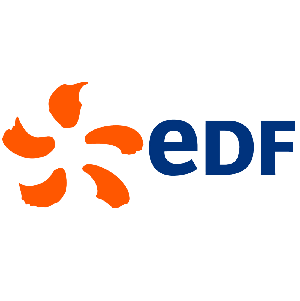 